الرسالة الأسبوعية للصف الثالث من 6/11 إلي11 /11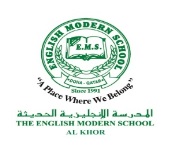 ملاحظات: 1- هذه هي المرة الأخيرة التى يُسلم فيها الطلاب الرسالة الأسبوعية ورقيًا على أن ترفع على  weebl  الخاص بالمعلمين 2- تم نوزيع البيانات الازمة للدخول على منصة القراءة ( www.ireadarabic.com )ملاحظـــــــــــــــــــــاتالواجباتحل السؤال رقم 3 من الكتاب المدرسي صفحة41الجملة الفعلية الأحد 6/11اللغة العربيةعزيزى الطالب احرص دائما على أن تكون علاقتك بربك قويةحل صفحة (15,16) من كتاب الأنشطة همزة القطع وهمزة الوصلالاثنين7 /11اللغة العربيةمعلمو المواد :محمود مهيدات 3 A........................ريهام البياع     3B.......................حازم عوف     3 Chttp://hazemouf.weebly.comاختر شخصية من الشخصيات التي تعجبك واكتب عنها مستخدماً مجموعة العناصر صفحة 47شخصية أعجبتنيالثلاثاء 8 / 11اللغة العربيةمعلمو المواد :محمود مهيدات 3 A........................ريهام البياع     3B.......................حازم عوف     3 Chttp://hazemouf.weebly.comخادم العلمالأربعاء 9/ 11اللغة العربية كيفية الدخول على منصة القراءة.الذهاب إلى www.ireadarabic.comاختيار الدخول باسم طالب.إدخال اسم المستخدم وهو اسم المعلم وليس اسم الطالب.إدخال كلمة السر الخاصة بالطالب ، والتى أعطاها له المعلم كيفية الدخول على منصة القراءة.الذهاب إلى www.ireadarabic.comاختيار الدخول باسم طالب.إدخال اسم المستخدم وهو اسم المعلم وليس اسم الطالب.إدخال كلمة السر الخاصة بالطالب ، والتى أعطاها له المعلممكتبةالخميس10/11اللغة العربيةسورة البلد من 12 إلى نهاية السورة الكريمةالأحد 6/11العلوم الشرعيةفى نهاية الدرس يسرد الطالب الدروس المستفادة من الدرسقصة أصحاب الفيل ص 25الخميس 10/11العلوم الشرعيةالدرس الثاني من الوحدة الأولىالثلاثاء8 / 11التاريخ القطري